11th October 2022Dear Parents/Guardians,Notice from the Governing Body of Ysgol Penglais SchoolFrom 1st November 2022 there will be 4 vacancies for Parent Governors to represent Ysgol Penglais School. These vacancies can be filled by parents of any child attending Ysgol Penglais School and the term of office runs for four years.  Nominations must be proposed, seconded and assented by three other eligible parents and must be submitted to Mrs Helena Clements, Clerk to the Governing Body, at the school, no later than Thursday 20th October 2022 at 1pm.  We are seeking governors that understand and reflect the diversity of our school community’s backgrounds, abilities and beliefs, and particularly those from ethnic groups that are currently underrepresented on the Ysgol Penglais School governing body.Requests for Nomination Forms can be made via email to Mrs Helena Clements hcl@penglais.org.uk If there are more nominations than places available, an election will be held at which parents of all children attending the school will be eligible to vote.  Parents will be informed of the arrangements at the appropriate time.Yours faithfully,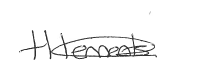 Mrs. H. ClementsClerk to the Governing Body